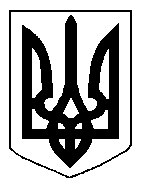 БІЛОЦЕРКІВСЬКА МІСЬКА РАДА	КИЇВСЬКОЇ ОБЛАСТІ	Р І Ш Е Н Н Я
від  25 жовтня  2018 року                                                                        № 2963-59-VIIПро надання дозволу на  розроблення  технічної документації із землеустрою  щодо об’єднання земельнихділянок Товариству з обмеженою відповідальністю «БЦ  Ріал Естейт»Розглянувши звернення постійної комісії з питань земельних відносин та земельного кадастру, планування території, будівництва, архітектури, охорони пам’яток, історичного середовища та благоустрою до міського голови від 26 вересня 2018 року №414/2-17, протокол постійної комісії з питань  земельних відносин та земельного кадастру, планування території, будівництва, архітектури, охорони пам’яток, історичного середовища та благоустрою від 13 вересня 2018 року №143, заяву Товариства з обмеженою відповідальністю «БЦ  Ріал Естейт» від 28 серпня 2018 року №4294, відповідно до ст. ст. 12, 79-1 Земельного кодексу України, ст. 56 Закону України «Про землеустрій», ст. 16 Закону України «Про Державний земельний кадастр», п.34 ч.1 ст. 26 Закону України «Про місцеве самоврядування в Україні»,  міська рада вирішила:1.Надати дозвіл на розроблення технічної документації із землеустрою щодо об’єднання  земельної ділянки комунальної власності площею 0,0046 га з кадастровим номером: 3210300000:03:024:0047 та земельної ділянки комунальної власності площею 0,0034 га з кадастровим номером: 3210300000:03:024:0068 в одну земельну ділянку загальною площею 0,0080 га за адресою: бульвар Олександрійський, 54 Д,  без зміни цільового призначення для подальшої державної реєстрації земельної ділянки. 1.1.Роботи з розроблення технічної документації із землеустрою щодо об’єднання  земельних ділянок провести заявнику –  Товариству з обмеженою відповідальністю «БЦ  Ріал Естейт».2. Контроль за виконанням цього рішення покласти на постійну комісії з питань  земельних відносин та земельного кадастру, планування території, будівництва, архітектури, охорони пам’яток, історичного середовища та благоустрою.Міський голова	                                                                                          Г. Дикий